Теперь пенсионеры смогут получить рассрочку по выплате кредитов, страховых взносов и займов на два года, при сумме долга – до 1 млн руб. Законопроект «Единой России» приняли в третьем окончательном чтении.

Это, по сути, исполнительные каникулы по аналогии с кредитными и налоговыми для наиболее пострадавших в условиях пандемии категорий. Сейчас совокупный объем задолженности пенсионеров составляет около 330 млрд руб. Закон запрещает приставам и коллекторам взыскивать имущество должников до 31 декабря.

То же касается малого и среднего бизнеса (МСП). Теперь предприниматели могут получить отсрочку на все обязательные платежи за исключением требований по возмещению вреда здоровью, потере кормильца, зарплаты и морального вреда. Закон предусматривает рассрочку для долгов до 15 млн руб. на срок до года.

Получить рассрочку можно без обращения в суд. Для этого нужно написать заявление судебному приставу-исполнителю, который в течение 3 дней запустит процедуру.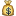 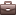 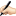                #ЕР63 #ЕРпомогает